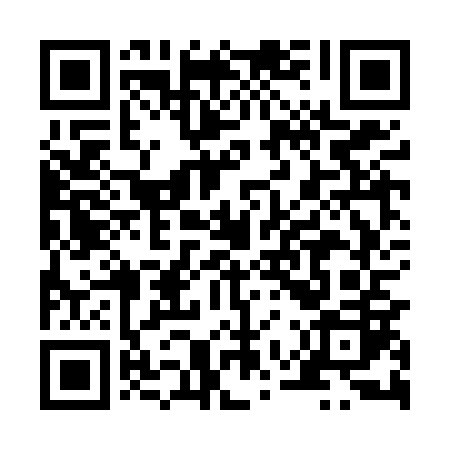 Ramadan times for Kowary Gorne, PolandMon 11 Mar 2024 - Wed 10 Apr 2024High Latitude Method: Angle Based RulePrayer Calculation Method: Muslim World LeagueAsar Calculation Method: HanafiPrayer times provided by https://www.salahtimes.comDateDayFajrSuhurSunriseDhuhrAsrIftarMaghribIsha11Mon4:294:296:1912:064:015:555:557:3912Tue4:264:266:1612:064:025:575:577:4113Wed4:244:246:1412:064:035:595:597:4214Thu4:224:226:1212:064:056:006:007:4415Fri4:194:196:1012:054:066:026:027:4616Sat4:174:176:0812:054:086:046:047:4817Sun4:144:146:0512:054:096:056:057:5018Mon4:124:126:0312:054:106:076:077:5219Tue4:094:096:0112:044:116:096:097:5320Wed4:074:075:5912:044:136:106:107:5521Thu4:044:045:5612:044:146:126:127:5722Fri4:024:025:5412:034:156:146:147:5923Sat3:593:595:5212:034:176:156:158:0124Sun3:573:575:5012:034:186:176:178:0325Mon3:543:545:4712:024:196:186:188:0526Tue3:513:515:4512:024:206:206:208:0727Wed3:493:495:4312:024:226:226:228:0928Thu3:463:465:4112:024:236:236:238:1129Fri3:443:445:3812:014:246:256:258:1330Sat3:413:415:3612:014:256:276:278:1531Sun4:384:386:341:015:277:287:289:171Mon4:354:356:321:005:287:307:309:192Tue4:334:336:301:005:297:317:319:213Wed4:304:306:271:005:307:337:339:234Thu4:274:276:2512:595:317:357:359:265Fri4:244:246:2312:595:327:367:369:286Sat4:224:226:2112:595:347:387:389:307Sun4:194:196:1912:595:357:407:409:328Mon4:164:166:1612:585:367:417:419:349Tue4:134:136:1412:585:377:437:439:3710Wed4:104:106:1212:585:387:447:449:39